School Colors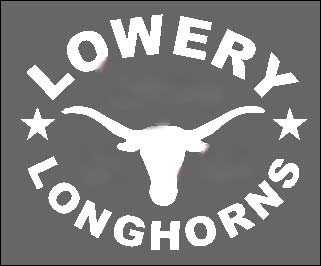 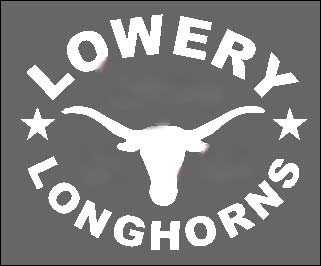 Orange & BlueLOWERY ELEMENTARY SCHOOL15950 Ridge Park DriveHouston, Texas 77095PHONE: 281-463-5900FAX:  281-463-5516 http://schools.cfisd.net/lowery2023-2024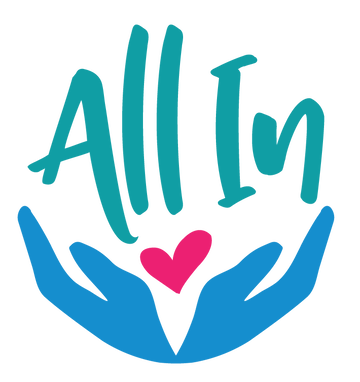 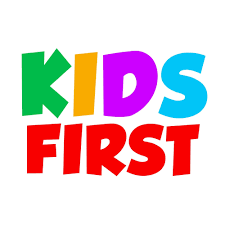 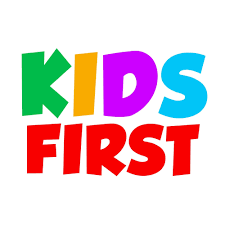 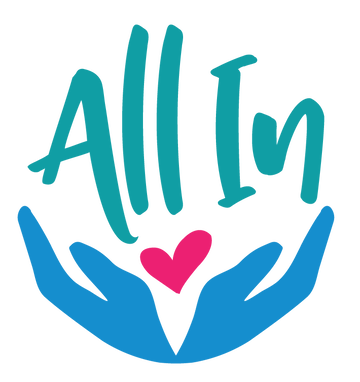 School Hours8:15 – 3:40*Doors Open at 7:50 a.m.    April Wright, Principal   	 Terri Kmiecik, Principal’s SecretaryKerrie Turner, Assistant Principal 	Karen Owens, Admin. SecretaryKatie Nelson, Assistant Principal	                            	Selina Coleman, Registrar Kristen Smith, Counselor                                                                                                          	Lori Marshall, Behavior InterventionistJoyclyn Sheppard, Counselor		Gracie Villarreal, Librarian	Jill Manning – M/S Instructional Specialist		Melissa Tysdal, DiagnosticianSusan Mueller R/LA Instructional Specialist		Efrat Estrov, SLPKathy Tubbs- Testing Coordinator		Sami Cilento, SLP	Jill Jensen – School Nurse		Gracie Hernandez, SPED SecretaryGelin Cancino , Cafe Manager		Janet Rodriguez, Receptionist-----------------------------------------------------------------------------------------------------------------------------------------------------------------------------------------------------ArrivalOur staff is on duty, ready to supervise students when the doors open at 7:50 AM for all students.  Announcements begin at 8:10AM and instruction begins at 8:15 AM. All hikers and bikers will enter using the front entrance.Late Arrival:  Morning meetings begin at 8:15 AM. Students arriving after 8:15 AM will be counted tardy.  Safety is Our PriorityEarly Leave: Occasionally it may be necessary for your child to leave earlier than regular dismissal time.  Please send a note with your child so they will be ready when you arrive. The note should state the release time and who will be picking up your child.   Proof of identity will be required to pick up students. Students are only released to a guardian unless a note is sent by the guardian stating who will pick up the child. Transportation ChangesPlease send a signed note with your child indicating a change in transportation. Transportation changes made by phone must be followed up with a fax, 281-463-5516. Email transportation changes are not accepted. We cannot accommodate transportation changes made after 2:45 PM, due to limited time & personnel to carry out changes. Thank you for understanding.Lunch MoneyBy going to  www.SchoolCafe.com, you can add money to your child’s account, view balances and schedule automatic payments and apply for free and reduced meals. Contact the cafeteria manager if you want the account to only purchase meals and no extras (desserts, etc.). Cafeteria Meal Prices can be found at https://www.cfisd.net/Page/1908.AttendanceAttendance is key in student success and will be taken daily. In the event of an absence, please send a note upon return. The note may be delivered, faxed, mailed or scanned, with the parent’s original signature.  (See Student Handbook) Parents may contact the teacher for make-up work. Make-up work will not be provided in advance. School Visitation ProceduresVisitors are welcome at Lowery! We love our students! Please sign in and out at the front desk and visibly wear a visitor nametag. You will be asked to show valid ID each time you come to campus.  This procedure helps ensure the safety of our students.Lunch visitors are welcome starting Sept. 11. For your child’s safety, only individuals listed as guardians will be allowed to eat lunch with your child. For family members to enjoy lunch with your child, please send a note providing written permission. Please be patient as all information will be checked each time you visit. At lunch, visitors may sit with their children at the visitor’s table. You are welcome to bring lunch for your child only. To protect instructional time, please contact the assistant principal to schedule a classroom visit.  This enables visits around schedule changes and instructional/testing. Visits are limited to 20 minutes. Visitation forms for special events, like Field Days, will be sent home prior to the event to preregister for Visitor nametag. Please read each form for specific details. Grades and Report Cards will be posted on the HAC (Home Access Center). It allows you to access your child’s grades on a secure online site for grades 2-5 and attendance for grades PK-1. 	Honor Roll is earned each nine weeks by earning more A’s than B’s on an all A/B report card and all S in conduct and work habits.TransportationBus Transportation is offered to all students. You can check bus site information by going to the district website. https://www.cfisd.net/domain/790A student may not ride a bus different than the one they are assigned.Hikers & Bikers Transportation	Hikers and bikers riders should not arrive on campus before 7:50 am.	On rainy days, walkers and bike riders will be dismissed as usual.    All PK and Kinder students will be released to an adult or older sibling. 	On severe weather days, staff will put safety first. Students will be kept inside until weather permits or until a parent comes by car.	All hikers and bikers should cross at the crossing guard or street corners for their safety.Car Rider Transportation	Car riders are dropped off and picked up in the front circular drive following traffic directions.  Students may not be dropped off on Ridge Park or at the church across the street. 	Guardians should not park or wait in cars for hikers and bikers in the front parking lot or in front of the school grounds. School RecordsLegal guardians have access to school records including report cards, attendance, 504 and IEP and school progress. Clinic ProceduresMedication must be brought in by the parent in the original container properly labeled with the child’s name and directions for the time and dosage.  A written request to administer drugs must be on file. Students may not transport medications to or from school.Change of Address andTelephone Number* Please always keep address and phone numbers up to date in the school office.*  Notify us of any change by sending a note with your child and letting the office know.* In case of an emergency, it is vital that we can contact you.Celebrating Birthdays Birthdays are special and students are celebrated by being invited to say the announcements. You may contact the cafeteria manager to purchase cookies or ice cream to share with the whole class. Outside food may not be brought to share with the class. Likewise, we ask that you don’t bring balloons, etc. Party invitations can be distributed IF an invitation is provided for the entire class. Lowery PTO Lowery has an outstanding PTO! Volunteer opportunities are found through Membership Toolkit at www.LoweryPTO.comAll families are part of our PTO and your support impacts our school in huge ways. We are all on your child’s success team.Rounding Up Appropriate BehaviorAt Lowery, we focus on the whole child. It is the right of all students to have the opportunity to learn in a safe environment.  Staff will be teaching social skills and appropriate behavior choices daily.  Our staff has been trained in –PBIS- Positive Behavior Interventions & Supports and Restorative Practices.   Many of our staff have also been trained through Flip Flippen’s Capturing Kids’ Hearts. Lowery Longhorns will focus on the key principles of being Lowery Longhorn PROUD – positive, respectful, ownership of choices, use time wisely and dependable. Students will also review: 	The District Code of Conduct 	Classroom behaviors like “how to listen, get the teacher’s attention, accept “no” for an answer, resist peer pressure, disagree appropriately, … “ 	Bringing out the BEST curriculum as found on the district websiteSchool TiplineTo assist in promoting a safe and secure environment on all CFISD campuses, as well as a tool for communication, the district has implemented SchoolTipline https://www.cfisd.net/domain/789 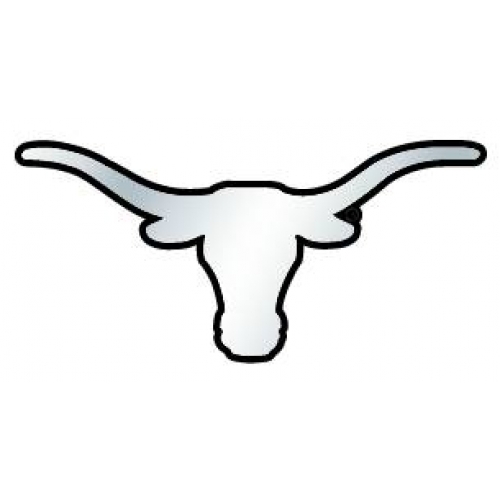 School Closing Announcements: School cancellation due to weather will be announced on: School Messenger (to opt in visit https://www.cfisd.net/domain/842 ), local TV Channels and Radio Channels. It can also be found on the district website WWW.CFISD.NET